Rules for the Centre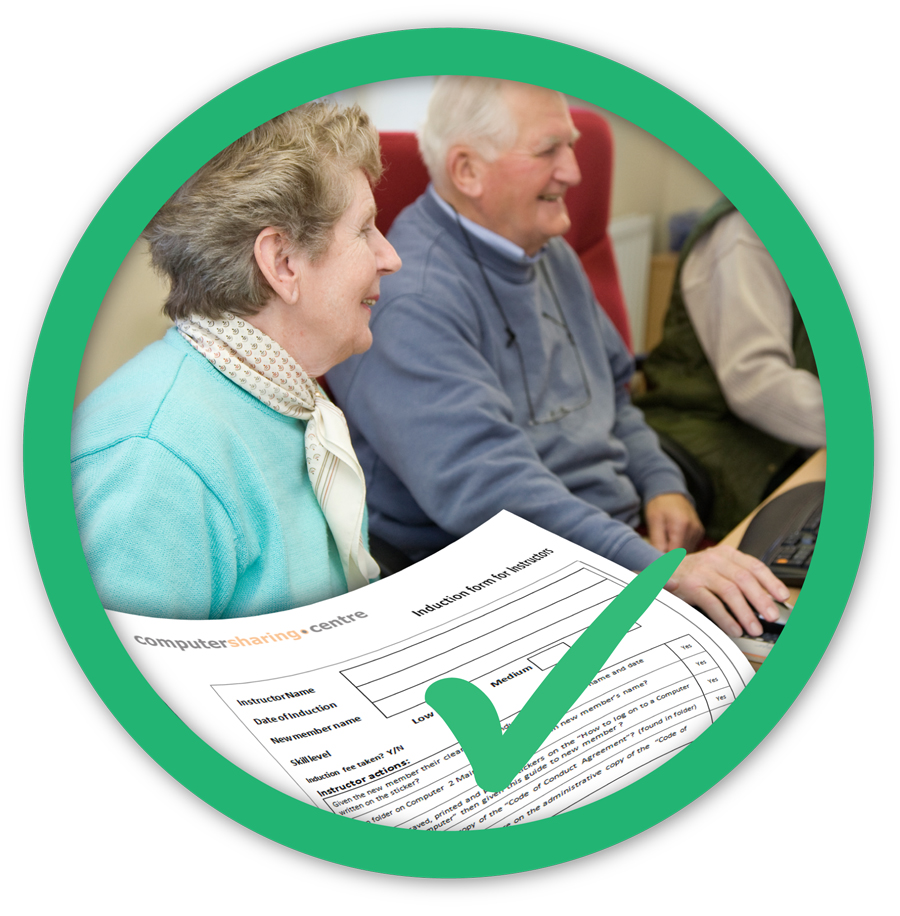 Only members, or visitors with temporary membership, can use these computersAlways sign in and out on the sheets providedBe considerate to other members – tidy up after yourself and stop after an hour if another member is waiting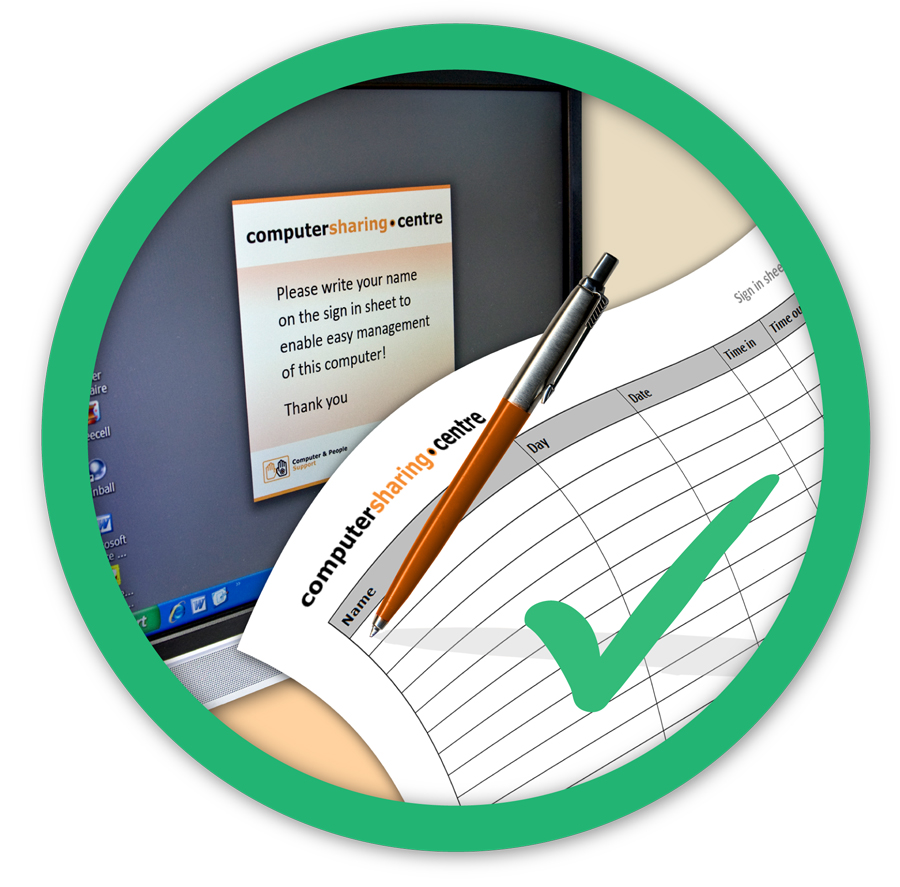 When using a computer during another member’s one-to-one lesson, please remember that the lessons can be noisy but you should not disturb them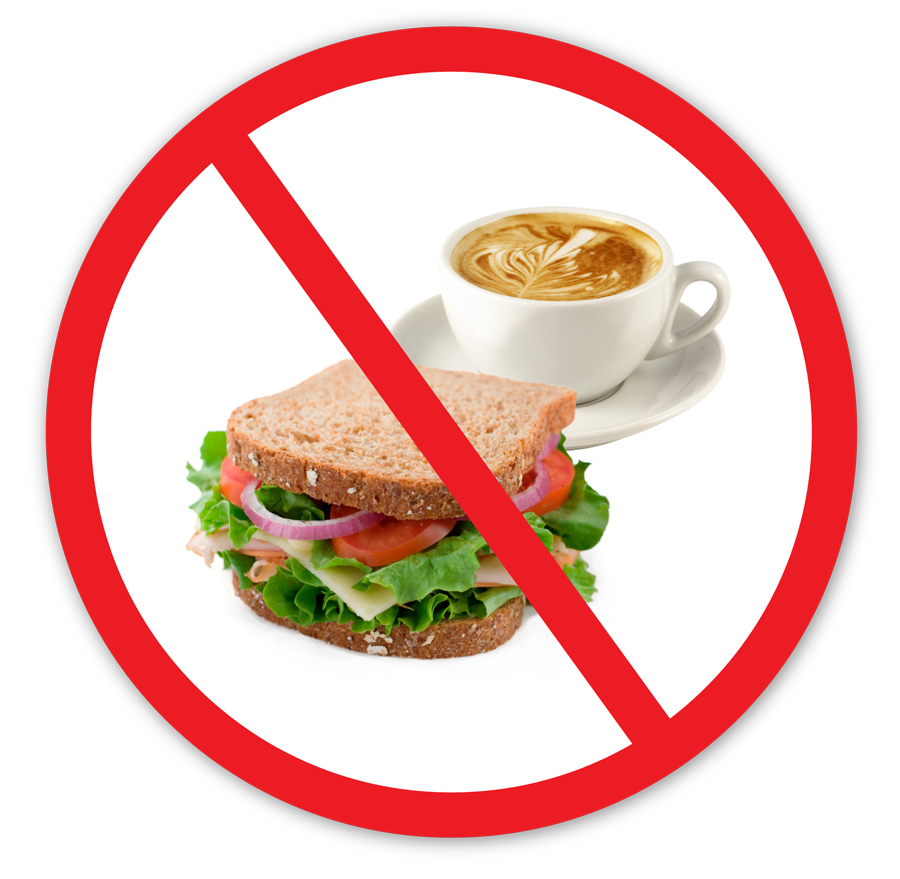 Wear the headsets when requiredNo eating or drinking – drinks should be left outside the Centre on the table providedThank you